    ҠАРАР                                                                                    РЕШЕНИЕ« 27 » сентября 2021 й.                         № 86                  «27»  сентября   2021 г.О проведении публичных слушаний по проекту «Внесение изменений в генеральный план сельского поселения Зигазинский сельсовет муниципального района Белорецкий район Республики Башкортостан». На основании полученных материалов по генеральному плану сельского поселения Зигазинский сельсовет муниципального района Белорецкий район Республики Башкортостан, руководствуясь статьей 28 Федерального закона от 06.10.2003г. № 131-ФЗ «Об общих принципах организации местного самоуправления в Российской Федерации», статьей 28 Градостроительный кодекс РФ от 29.12.2004 N 190-ФЗ, Уставом сельского поселения Зигазинский сельсовет муниципального райцона Белорецкий район Республики Башкортостан Совет сельского поселения Зигазинский сельсовет муниципального района Белорецкий район Республики Башкортостан р е ш и л:Провести публичные слушания по проекту «Внесение изменений в генеральный план сельского поселения Зигазинский сельсовет муниципального района Белорецкий район Республики Башкортостан (согласно приложения) 01 ноября 2021 года в 14 ч. 00 мин. местного времени в здании Администрации сельского поселения Зигазинский сельсовет муниципального района Белорецкий район РБ (с. Зигаза, ул. Школьная, 8 а).Письменные предложения жителей по проекту «Внесение изменений в генеральный план сельского поселения Зигазинский сельсовет муниципального района Белорецкий район Республики Башкортостан» направляются в Совет сельского поселения Зигазинский сельсовет муниципального района Белорецкий район Республики Башкортостан (по адресу: с. Зигаза, ул. Школьная д.8а) и принимаются с 28 сентября по 01 ноября 2021 года.3. Создать Комиссию по подготовке и проведению публичных слушаний по проекту «Внесение  изменений в  генеральный план сельского поселения Зигазинский сельсовет муниципального района Белорецкий район Республики Башкортостан»  в следующем составе: - председатель комиссии –   Самароковская Зульфира Сабирьяновна  депутат Совета сельского поселения Зигазинский сельсовет  муниципального района Белорецкий район Республики Башкортостан по округу № 7- заместитель председателя комиссии – Валеев Наиль Хабрахманович депутат Совета сельского поселения Зигазинский сельсовет  муниципального района Белорецкий район Республики Башкортостан по округу №10.члены комиссии:- Гильманов Данил Тимерянович – депутат Совета сельского поселения Зигазинский сельсовет муниципального района Белорецкий район Республики Башкортостан по округу № 6.4. Обнародовать данное решение  27 сентября  2021 года путем размещения на информационном стенде Администрации сельского поселения Зигазинский сельсовет муниципального района Белорецкий район Республики Башкортостан по адресу: село Зигаза, улица Школьная, 8 «а» и на официальном сайте Администрации сельского поселения Зигазинский сельсовет муниципального района Белорецкий район Республики Башкортостан.  5. Заключение о результатах публичных слушаний опубликовать в газете, на информационном стенде и официальном сайте администрации сельского поселения Зигазинский  сельсовет муниципального района Белорецкий район Республики Башкортостан. 6. Контроль за исполнением настоящего решения возложить на постоянную комиссию Совета сельского поселения Зигазинский сельсовет муниципального района Белорецкий район Республики Башкортостан по земельным вопросам, благоустройству и экологии.Глава сельского поселения                                                	Р.Р.ЯныбаевБАШКОРТОСТАН РЕСПУБЛИКАЋЫБЕЛОРЕТ РАЙОНЫмуниципаль районЫНЫңЕГәҘЕ АУЫЛ СОВЕТЫАУЫЛ БИЛәМәһЕ СОВЕТЫ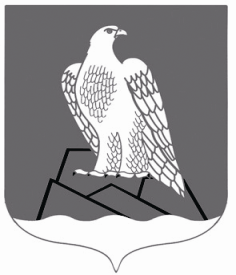 СОВЕТСЕЛЬСКОГО ПОСЕЛЕНИЯЗИГАЗИНСКИЙ СЕЛЬСОВЕТМуниципального района Белорецкий район РЕСПУБЛИКИ БАШКОРТОСТАН